TEMPLATE APPLICATION FOR EXEMPTION FROM TENDERPlease use the headings and guidelines below as the basis for your exemption application.What is being acquired?Specify goods/services eg new electronic microscope with maintenance support for 3 yearsProvide a synopsis of the purpose and benefits of the acquisition. Mention any third parties supporting/partnering in the purchase and timelines.For example; The University may be partnering with other universities in a research project/program. Extensive discussions have been undertaken between all parties to agree on; equipment specification, utilisation, cost sharing etcPlease advise the reasons why an Open or Select Tender should not be undertaken.For example; The University may be buying a piece of research equipment that needs to integrate with an existing set of equipment, and it is difficult/costly/impossible to integrate equipment from other suppliersWhat supply/market research was conducted to support the above assessment.Risk assessment and risk management overviewHave there been any risks identified that could arise from this exemption application and how are they to be managed. For example:There are technical issues associated with test and acceptance of equipment(s) that put the project at riskManagement. To reduce these risks a panel of technical advisors from the user group have devised and will supervise a series of tests to ensure the equipment complies with the specifications and the contract will contain clauses that specifically address compliance with specification and remedial actions associated with non-complianceHow is value for money achieved through this tender waiver?Direct negotiation with the proposed vendorOther?What type of agreement will be used to make the purchase and/or manage the supply of the service/product?Service level agreementContract for servicesContract to supply and install to specificationContract to supply and maintainPurchase order (for all purchases >$20,000)Other?NB! This must be signed by the approving delegate or will not be processed – please complete the Exemption Form and attach.I declare that:In recommending this tender exemption I am complying with the University Purchasing PolicyI am aware of my responsibilities under the Flinders University Conflict of Interest Policy and in requesting this exemption I will not receive or have a reasonable expectation of receiving a direct or indirect pecuniary benefit or a personal or non-pecuniary benefitThat the funds are/will be available for this purchasePerson requesting exemption: ………………………………………………………………….				 		Print Name……………………………………………		………………………………………Signature						Date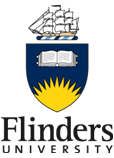                         TENDER EXEMPTION FORMNB: This form MUST be attached to the Application for Exemption from TenderIn considering this exemption I certify that I have given due regard to the principles set out in the Purchasing Policy relating to value for money, fair trading, conflict of interest and risk management.Endorsed by the Vice-President & Executive Dean/Portfolio Head/Vice-Chancellor………………………………………………………	…………………………………………..Signature 							Print Name and Date……………………………………………………..	……………………………………………Signature of Approving Delegate			Date Vice-President (Corporate Services)---------------------------------------------------------------------------------------------------------------------------After approval:Attach a copy of the approved waiver to the purchase orderItemDetailsState the total value of the purchases - noting that this dollar figure is GST exclusive, provided that the GST is recoverable $:If denoted in a foreign currency state value and currencyState the annual value of any recurrent costs, not including GST, such as software license, renewals, service and support etc:State the name of the proposed vendor:Funds from what budget line/project code/grant/etc: